融资融券市场每日数据统计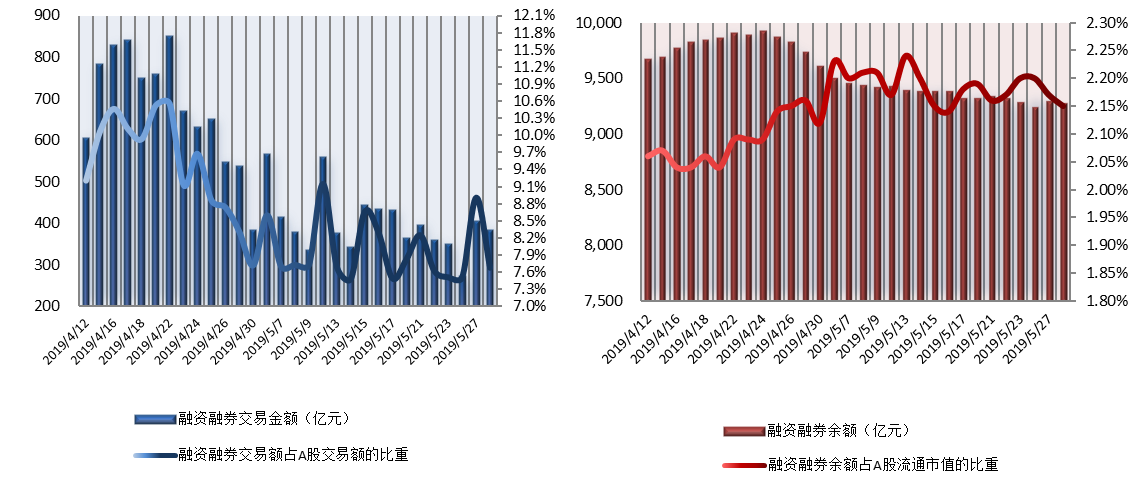 图1：近三十个交易日融资融券交易金额及占A股交易额的比重    图2：近三十个交易日融资融券余额及占A股流通市值的比重融资融券  ▪  交易融资融券  ▪  交易融资融券  ▪  交易融资融券  ▪  交易融资融券  ▪  交易融资融券  ▪  交易融资融券  ▪  交易融资融券  ▪  交易融资融券  ▪  交易融资融券  ▪  交易融资融券  ▪  交易融资融券  ▪  交易融资融券  ▪  交易融资融券  ▪  交易融资融券  ▪  交易融资融券  ▪  交易融资融券  ▪  余额融资融券  ▪  余额融资融券  ▪  余额融资融券  ▪  余额融资融券  ▪  余额融资融券  ▪  余额融资融券  ▪  余额融资融券  ▪  余额融资融券  ▪  余额融资融券  ▪  余额融资融券  ▪  余额融资融券  ▪  余额日期融资买入金额（亿元）融资买入金额（亿元）融资买入金额（亿元）融资买入金额（亿元）融券卖出金额（亿元）融券卖出金额（亿元）融券卖出金额（亿元）融券卖出金额（亿元）融资融券交易额（亿元）融资融券交易额（亿元）融资融券交易额（亿元）融资融券交易额占A股交易额的比重融资融券交易额占A股交易额的比重融资融券交易额占A股交易额的比重融资融券交易额占A股交易额的比重融资余额（亿元）融资余额（亿元）融资余额（亿元）融资余额（亿元）融券余额（亿元）融券余额（亿元）融券余额（亿元）融券余额（亿元）融资融券余额（亿元）融资融券余额（亿元）融资融券余额占A股流通市值的比重融资融券余额占A股流通市值的比重2019/5/28371.8 371.8 371.8 371.8 11.8 11.8 11.8 11.8 383.6 383.6 383.6 7.7%7.7%7.7%7.7%9187.6 9187.6 9187.6 9187.6 78.3 78.3 78.3 78.3 9265.9 9265.9 2.15%2.15%2019/5/27388.8 388.8 388.8 388.8 14.4 14.4 14.4 14.4 403.2 403.2 403.2 8.9%8.9%8.9%8.9%9209.0 9209.0 9209.0 9209.0 77.1 77.1 77.1 77.1 9286.0 9286.0 2.17%2.17%2019/5/24260.9 260.9 260.9 260.9 9.7 9.7 9.7 9.7 270.6 270.6 270.6 7.5%7.5%7.5%7.5%9163.7 9163.7 9163.7 9163.7 72.6 72.6 72.6 72.6 9236.3 9236.3 2.20%2.20%2019/5/23336.7 336.7 336.7 336.7 12.0 12.0 12.0 12.0 348.7 348.7 348.7 7.5%7.5%7.5%7.5%9206.4 9206.4 9206.4 9206.4 75.2 75.2 75.2 75.2 9281.6 9281.6 2.20%2.20%2019/5/22346.1 346.1 346.1 346.1 11.4 11.4 11.4 11.4 357.4 357.4 357.4 7.6%7.6%7.6%7.6%9234.6 9234.6 9234.6 9234.6 76.6 76.6 76.6 76.6 9311.3 9311.3 2.17%2.17%2019/4/30（上月底）375.0 375.0 375.0 375.0 8.0 8.0 8.0 8.0 383.0 383.0 383.0 7.7%7.7%7.7%7.7%9524.9 9524.9 9524.9 9524.9 73.8 73.8 73.8 73.8 9598.6 9598.6 2.12%2.12%融资融券  ▪  证券公司  ▪  投资者融资融券  ▪  证券公司  ▪  投资者融资融券  ▪  证券公司  ▪  投资者融资融券  ▪  证券公司  ▪  投资者融资融券  ▪  证券公司  ▪  投资者融资融券  ▪  证券公司  ▪  投资者融资融券  ▪  证券公司  ▪  投资者融资融券  ▪  证券公司  ▪  投资者融资融券  ▪  证券公司  ▪  投资者融资融券  ▪  证券公司  ▪  投资者融资融券  ▪  证券公司  ▪  投资者融资融券  ▪  证券公司  ▪  投资者融资融券  ▪  证券公司  ▪  投资者融资融券  ▪  担保品融资融券  ▪  担保品融资融券  ▪  担保品融资融券  ▪  担保品融资融券  ▪  担保品融资融券  ▪  担保品融资融券  ▪  担保品融资融券  ▪  担保品融资融券  ▪  担保品融资融券  ▪  担保品融资融券  ▪  担保品融资融券  ▪  担保品融资融券  ▪  担保品融资融券  ▪  担保品融资融券  ▪  担保品日期证券公司(家)证券公司(家)营业部(家)投资者数量投资者数量投资者数量投资者数量参与交易的投资者数量(名)参与交易的投资者数量(名)有融负债的投资者数量(名)有融负债的投资者数量(名)有融负债的投资者数量(名)可充抵保证金证券可充抵保证金证券可充抵保证金证券可充抵保证金证券可充抵保证金证券可充抵保证金证券可充抵保证金证券可充抵保证金证券可充抵保证金证券可充抵保证金证券可充抵保证金证券担保资金担保资金合计平均维持担保比例（%）日期证券公司(家)证券公司(家)营业部(家)个人(万名)个人(万名)个人(万名)机构(家)参与交易的投资者数量(名)参与交易的投资者数量(名)有融负债的投资者数量(名)有融负债的投资者数量(名)有融负债的投资者数量(名)主板主板主板主板中小板中小板中小板中小板创业板创业板创业板担保资金担保资金合计平均维持担保比例（%）日期证券公司(家)证券公司(家)营业部(家)个人(万名)个人(万名)个人(万名)机构(家)参与交易的投资者数量(名)参与交易的投资者数量(名)有融负债的投资者数量(名)有融负债的投资者数量(名)有融负债的投资者数量(名)市值市值比重比重市值比重比重比重市值比重比重市值比重合计平均维持担保比例（%）2019/5/28939311111496.4 496.4 496.4 1967215484215484211871051187105118710518226 18226 63.3 63.3 5078 17.6 17.6 17.6 3293 11.4 11.4 1851 6.4 28808 259.92019/5/27939311112496.3 496.3 496.3 1964414243814243811866651186665118666518178 18178 63.2 63.2 5057 17.6 17.6 17.6 3305 11.5 11.5 1853 6.4 28760 258.92019/5/24949411109496.1 496.1 496.1 1963411396411396411792451179245117924517733 17733 63.2 63.2 4878 17.4 17.4 17.4 3169 11.3 11.3 1915 6.8 28059 253.52019/5/23949411108496.0 496.0 496.0 1961714599714599711833311183331118333117804 17804 63.0 63.0 4919 17.4 17.4 17.4 3199 11.3 11.3 1955 6.9 28245 254.42019/5/22949411107495.9 495.9 495.9 1959014854514854511828041182804118280418177 18177 63.1 63.1 5062 17.6 17.6 17.6 3291 11.4 11.4 1922 6.7 28809 258.92019/4/30（上月底）949411077493.5 493.5 493.5 1924613843613843611795361179536117953619507 19507 63.6 63.6 5467 17.8 17.8 17.8 3491 11.4 11.4 1884 6.1 30689 269.4资金净流入/净流出行业板块前五名资金净流入/净流出行业板块前五名资金净流入/净流出行业板块前五名资金净流入/净流出行业板块前五名资金净流入/净流出行业板块前五名资金净流入/净流出行业板块前五名资金净流入/净流出行业板块前五名资金净流入/净流出行业板块前五名资金净流入/净流出行业板块前五名资金净流入/净流出行业板块前五名资金净流入/净流出行业板块前五名资金净流入/净流出行业板块前五名资金净流入/净流出行业板块前五名资金净流入/净流出行业板块前五名资金净流入/净流出行业板块前五名资金净流入/净流出行业板块前五名资金净流入/净流出行业板块前五名资金净流入/净流出行业板块前五名资金净流入/净流出行业板块前五名资金净流入/净流出行业板块前五名资金净流入/净流出行业板块前五名资金净流入/净流出行业板块前五名资金净流入/净流出行业板块前五名资金净流入/净流出行业板块前五名资金净流入/净流出行业板块前五名资金净流入/净流出行业板块前五名资金净流入/净流出行业板块前五名资金净流入/净流出行业板块前五名资金净流入前五行业板块资金净流入前五行业板块资金净流入前五行业板块资金净流入前五行业板块资金净流入前五行业板块资金净流入前五行业板块资金净流入前五行业板块资金净流入前五行业板块资金净流入前五行业板块资金净流入前五行业板块资金净流入前五行业板块资金净流入前五行业板块资金净流入前五行业板块资金净流入前五行业板块资金净流出前五行业板块资金净流出前五行业板块资金净流出前五行业板块资金净流出前五行业板块资金净流出前五行业板块资金净流出前五行业板块资金净流出前五行业板块资金净流出前五行业板块资金净流出前五行业板块资金净流出前五行业板块资金净流出前五行业板块资金净流出前五行业板块资金净流出前五行业板块资金净流出前五行业板块板块名称板块名称当日融资余额(亿元)当日融资余额(亿元)当日融资余额(亿元)当日融资余额(亿元)净流入（亿元）净流入（亿元）净流入（亿元）净流入（亿元）净流入（亿元）增幅增幅增幅板块名称板块名称板块名称板块名称板块名称当日融资余额(亿元)当日融资余额(亿元)当日融资余额(亿元)当日融资余额(亿元)净流出（亿元）净流出（亿元）净流出（亿元）减幅减幅农林牧渔农林牧渔163.5 163.5 163.5 163.5 2.02.02.02.02.01.2%1.2%1.2%非银金融非银金融非银金融非银金融非银金融909.0 909.0 909.0 909.0 5.05.05.00.6%0.6%电气设备电气设备211.4 211.4 211.4 211.4 0.90.90.90.90.90.4%0.4%0.4%ETFETFETFETFETF996.6 996.6 996.6 996.6 4.44.44.40.4%0.4%综合综合94.2 94.2 94.2 94.2 0.70.70.70.70.70.8%0.8%0.8%汽车汽车汽车汽车汽车238.5 238.5 238.5 238.5 2.42.42.41.0%1.0%轻工制造轻工制造92.5 92.5 92.5 92.5 0.70.70.70.70.70.8%0.8%0.8%房地产房地产房地产房地产房地产493.3 493.3 493.3 493.3 2.32.32.30.5%0.5%食品饮料食品饮料241.0 241.0 241.0 241.0 0.60.60.60.60.60.2%0.2%0.2%建筑装饰建筑装饰建筑装饰建筑装饰建筑装饰266.3 266.3 266.3 266.3 1.41.41.40.5%0.5%